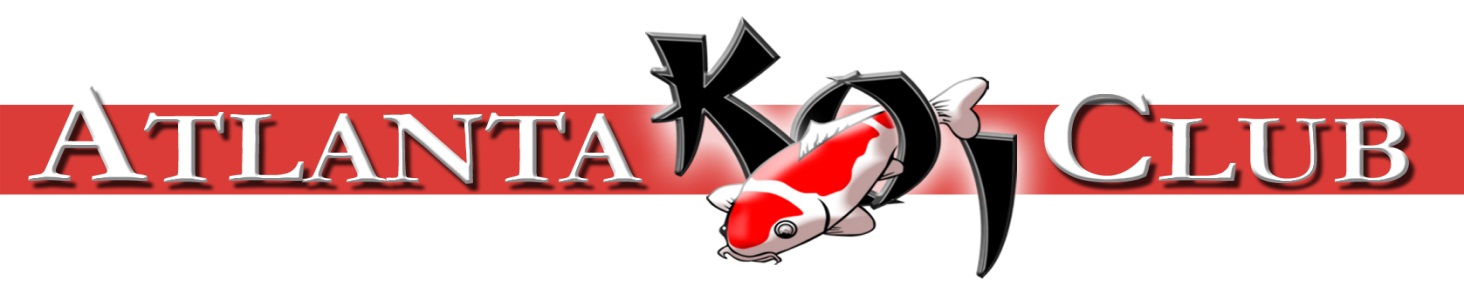 Atlanta Koi and Goldfish ShowOctober 9-11th, 2015We are pleased to announce that the following individuals have accepted our invitations to judge this year: Koi/Long fins Troy Head – Head JudgeDale Gingerich - Judge Goldfish David HardcastleRules - This is a hobbyist-only show; all fish entered must be owned by and accompanied by the registered entrant. Entries are open to all members and non-members of Atlanta Koi Club. Koi or Goldfish dealers or their employees, even part time or informal fish dealers, are not allowed to show fish. Past Grand Champions—WE HAVE CHANGED THE RULES! - a fish that has won Grand Champion at an Atlanta Koi Club (AKC) Show, it is now eligible to participate in subsequent AKC shows. This includes koi, long fins and goldfish. The AKC will take a color digital photo of each fish for benching and judging purposes. Entry feesFor koi and long fins the fee will be $35 for each 7’ show tank. Additional tanks are available for                                        $20 each.  Pre-registration is suggested to guarantee a tank. Use the point calculator to determine how many tanks you will require.	For goldfish the fee is $5.00 per fish. Goldfish will be displayed in 10 gal aquariums with a limited 	number of 20 gal aquariums reserved for "large &/or active fish."  When registering indicate if you 	will need a 20 gal tank. AKC will provide solid blue tubs for those pond goldfish that may 	become stressed in a glass aquarium. The judging rules published by the AGA (American 	Goldfish Association) will be used as the basis for judging. Fish can be checked in on Friday, October 9th from 12:00 PM to 6:00 PM. Saturday morning check-in is only by permission of the show chairman. Contact the show chairperson if you require special accommodations. The Atlanta Koi Club provides one net and one show bowl to each exhibitor tank.  All nets and bowls are disinfected after each use. You are welcome to bring your own. All water quality is monitored by Joe Hatfield Master KHA. The owner or a representative of the owner of the fish must be present at the tank during benching. The benching team will check all entries for injuries. If a fish is found to be ill or injured, the fish will not be judged. The owner may elect to remove the fish from the tank or leave it until the end of the show. Benching standards have been established to place a koi into the judging class where it will be the most competitive against other varieties within that judging class. Varying from these benchmarks will "typically" put the koi at a disadvantage. Of course, the competition on the day may cause some variances, but that again is the exception. The benching team may discuss class assignment with the owner/representative during benching, but the judges will make the final determination of which class a fish is assigned to. 	All Gin Rin must be shown in respective A & B classes 	Gin Rin A - Kohaku, Sanke, Showa 	Gin Rin B - All other Gin Rin 	Doitsu is defined as all Doitsu that are not metallic (Hikari), Shusui (Asagi/Shusui), nor Kumonryu 	(Kawarigoi) 	Bekkos must be in the Bekko class 	Tanchos include only Kohaku, Sanke, and Showa 	All metallics (scaled or Doitsu) are placed into the Hikari classes 		Hikari Muji (single colored, including Matsuba) 		Hikari Moyo (patterned) 		Hikari Utsuri (metallic Utsuri and metallic Showa) 	Long fins will be shown in their respective A and B classes. Community Tanks for Vendor Purchases -The Atlanta Koi Club provides show tanks for dealers who sell fish to be entered into the show. Entrants not showing other fish in the show must register their own fish. There is a $5 charge per individual which is waived for Atlanta Koi Club Members. Fish must be in the community tanks by 9 A.M. Saturday. No fish are to be placed in a tank until registration is completed. This includes the digital photo. The actual owner of the fish must be present at the time of benching. The judges shall not view the tanks until the show chairman has removed the list of owners and indicates that the tanks are ready to be judged. No one other than the judges, club president, show chairman, and registration committee shall be in the display area while the fish are being judged. Observers and entrants are to refrain from communications with the judges during judging. All entries will be left on exhibit for the duration of the show unless permission is obtained from the show chairman. If you feel you will need to remove your fish early please make arrangements as far in advance as possible so that we can have water and oxygen available for you. You should plan to remove your fish starting at 2 PM on Sunday. All fish must be removed by 4 PM on Sunday. The Atlanta Koi Club will take all-necessary and reasonable precautions to safeguard entered fish but the owner will assume all risk and responsibilities of said fish. The decisions of the judges and show chairman are final. Ineligible Fish - Fish fitting any of the following criteria are NOT eligible for this show and should NOT be transported to the show site. Fish that have visible signs of injury or illness will not be allowed to compete in the show and should NOT be transported to the show site. The decision of the Benching Team will be final. Koi that have been exposed in any way to Koi Herpes Virus (KHV): Examples include, but arenot limited to, surviving a KHV infection, sharing the same water system with a koi with KHV, sharing the same water system with a KHV survivor, receiving a vaccination of a live virus KHV serum. AKC will enforce this rule to the best of our ability, but we must ultimately rely on the honesty and integrity of the exhibitor. Auctions and raffles – Donations of auction/raffle items are welcomed. Raffles will be held throughout the weekend with the proceeds benefitting the Atlanta Koi Club to assist in deferring the cost of the show.  We will have some items for auction at the banquet. To donate items for auction/raffle contact Diane Giangrande and Jerry Johnson at koishow@atlantakoiclub.org.Trophy Sponsorship - Sponsorships range from $25 to $200. The names of all sponsors will be listed on the AKC website, unless you request anonymity. One complimentary ticket to the Banquet will be given for each $100 in sponsorship costs (this can be a single award or a combination), so that you can present your sponsored trophies at the Awards Ceremony. To sponsor a trophy contact:Jerry Johnson and Diane Giangrande via email at koishow@atlantakoiclub.org Trophies for Goldfish will be awarded in the following categories:Trophies for Koi will be awarded in the following categories:Trophies for Long fins will be awarded in the following categories:Pre-Show Preparation of Fish – remember to follow a few simple steps to make your journey to and from the show as stress free as possible. Do not feed fish 4–7 days before the show. This is important because it helps to reduce ammonia buildup in the show tanks. Inspect your fish thoroughly for signs of illness or injury prior to bringing them to the show.  Fish that show signs of either will be disqualified. Double bag the fish before transporting them to the show. Fill the bags with oxygen if transport time is over 30 minutes. Remember to quarantine your fish once you return home. Notes: Keep the bags used for transportation to the show. This will allow you to be prepared for the return trip home. AKC will provide oxygen and water for the return trip home. Fish Point Calculation - This is an English style Koi, Long fin, and Goldfish Show meaning each exhibitor must have their own tank or tanks. Entrants are encouraged to reserve their tanks early as there are a limited number of tanks. Since the Atlanta Koi Show volunteers will maintain water quality for the exhibitors, AKC requires that tanks not be overcrowded. Atlanta Koi Show reserves the right to make adjustments in the number of tanks required. To calculate the number of tanks required, the show employs “Fish Point” system adapted from the one used by MAKC as a guideline for tank loading. Koi and long fins are measured from tip of the nose to the end of the tail (caudal fin) for determining the fish points below. Calculate the fish points for your entries using the following table. Enter the quantity for each size of Koi and Long fins you are exhibiting. Multiply the quantity times the Points per Size. Put the subtotal in the Total Points per Size column. Add all the subtotals and enter the Total Points at the bottom of the table. Divide the Total Points calculated by 25 to determine the number of tanks you will need to reserve. Please round up any fractions. The Atlanta Koi Show uses only 7 foot tanks filled to a 16 inch depth. Tank                                   Recommended Maximum                         Absolute Maximum  7 ft.                                                      25 points                                                         35 pointsGoldfish - Aquariums and air will be provided for goldfish entries. The usual fish occupancy for goldfish is 1 mature or 2 young fish for each 10 gallon aquarium. Blue bowls will be provided for goldfish that might be stressed in an all glass aquarium.Water Quality - water quality is monitored by Joe Hatfield Master KHA. Cancellations - No refund for tank reservation cancellations will be given after August 31, 2015. Photos - This show will employ the use of digital photos for judging and benching. On the day of registration, digital photos will be taken of the fish prior to benching. There is no fee for this service. Benching – The owner(s) or their representative MUST be present at time of benching. No Koi will be benched until the owner has been identified and verified to be in attendance. We strongly encourage all exhibitors to get their Koi and Long fins benched on Friday, if possible. Benching is between Noon and 6 PM Friday, October 9, 2015 and, if necessary, resumes on Saturday morning, October 10, 2015 from 7:00 AM to 9:00 AM. Saturday morning benching is reserved for overflow or by prior arrangement with the show chairman. Any special circumstances should be sent to koishow@atlantakoiclub.org for consideration.All fish will be benched and assigned a Variety and Size according to the following tables: KoiLong fins:Goldfish:Judging - Judging for Koi, Long fins, and Goldfish will begin on Saturday, October 11, 2015 as close to 10:00 A.M. as possible. English style show judging is a long process and often lasts well into the late afternoon. Printed show results will be distributed at the banquet.Accommodations – The show hotel will be:				Hilton Garden Inn Sugarloaf				2040 Sugarloaf Circle				Duluth, GA 30097
				1-770-495-7600 end_of_the_skype_highlighting

Mention Reservation is for the Atlanta Koi Club Show or click here for reservations. Please note - cutoff date for reservations at show rate is September 16, 2015

				Room Rate $95 Plus Tax
				The Hilton Garden Inn Sugarloaf is conveniently located at the intersection of I-85 and Sugarloaf Parkway. There are many amenities in the area including Sugarloaf Mills (which has shopping, restaurants, a movie theatre, and entertainment) as well as other restaurants and sports bars.Banquet – Hilton Garden Inn Sugarloaf, 2040 Sugarloaf Circle, Duluth, GA 30097, 770-495-7600  	  Saturday, October 10th 7PM – cash bar starting at 6 PM	  Prices:  $60.00 per couple  		$35.00 per individual	Remember: 1 free banquet ticket for each $100 in trophy sponsorships	  Payable with your registration or on-line: www.atlantakoiclub.orgRegistrationMail or Bring to Registration on October 11, 2015IMPORTANT!!  Print, Complete, Sign, and Mail the following page with this page.The following MUST be filled out and signed or your reservation will not be accepted.  You must send both pages.INDEMNIFICATION I declare that I own the Koi or Goldfish I am entering.I declare that I am a hobbyist and not a Koi or Goldfish dealer or employee of a Koi or Goldfish dealer.I declare the Koi being entered have not been exposed in any way to Koi Herpes Virus (KHV).Registrant agrees to indemnify the Atlanta Koi Show and Atlanta Koi Club from all legal harm. Registrant agrees to pay all legal fees, court cost, and damages that may arise from registrant taking any civil action against the club, its members & officers, due to or caused as a result of any action or negligence of any party. Payment of legal fees, court costs and damages by registrants shall be directly to The Atlanta Koi Show and the Atlanta Koi Club. The club shall have the exclusive right to purchase, consign, or enter into any contract for the purpose of establishing a defense, to include hiring consultants, experts, and co-council. BY SIGNING BELOW, I AGREE TO ALL THE TERMS AND CONDITIONS OF THIS INDEMNIFICATION AND THE SHOW RULES AS STATED. SIGNED: _____________________________________	DATE:	      ______________ For advanced reservations, print and complete the registration form, enclose a check for the total amount payable to Atlanta Koi Club and mail to:AKC Exhibitor Registration - 2015	Ron Scott4331 Flippen TrailNorcross, GA 30092770-446-1733Registrations containing an e-mail address will receive a confirmation upon receipt.  Address questions or request additional information: E-mail: 	koishow@atlantakoiclub.org   	Internet:	www.atlantakoiclub.org Show ScheduleSetupShow ScheduleSetupShow ScheduleSetup10/9/2015Friday 8:00 AM – 6:00 PM Benching Benching Benching 10/9/2015Friday 12:00 PM - 6:00 PM 10/10/2015Saturday 8:00 AM - 9:00 AM (Overflow Only) Show Hours Show Hours Show Hours 10/10/2015Saturday 9:00 AM - 5:00 PM 10/11/2015 Sunday 9:00 AM - 2:00 PM Judges’ Critique Judges’ Critique Judges’ Critique 10/11/2015Sunday 10:00 AM - Noon Vendor Appreciation Vendor Appreciation Vendor Appreciation 10/9/2015Friday 7:00 PM – 10:00 PM Awards Banquet Awards Banquet Awards Banquet 10/10/2015Saturday 6:00 PM – 7:00 PM (Cash  Bar) 10/10/2015Saturday 7:00 PM – 10:30 PM (Dinner/Awards) Auction10/11/2015                          Sunday                              2:00 PMTear Down Auction10/11/2015                          Sunday                              2:00 PMTear Down Auction10/11/2015                          Sunday                              2:00 PMTear Down 10/11/2015Sunday 2:30 PM - Finished Trophy Sponsorship Grand Champion $100 Reserve Champion $100 Baby Grand Champion $50 Best in Size  $50 Mature, $50 YoungBest Oranda$25 Mature, $25 YoungBest Ryukin$25 Mature, $25 YoungBest Ranchu/Lionhead $25 Mature, $25 YoungBest Eye-growth$25 Mature, $25 YoungBest Pond Variety $25 Mature, $25 YoungBest Special Variety $25 Mature, $25 YoungTrophy Sponsorship Grand Champion $200 Reserve Champion A$200 Reserve Champion B$175Best Jumbo $100 Adult Champion A$100 Adult Champion B$100Young Champion A$100 Young Champion B$100Baby Champion A$100 Baby Champion B$100Most Unique $50Best Novice n/aBest in Size A - 1, 2, 3, 4, 5, 6 $50 eachBest Kohaku $25 Best Sanke $25 Best Showa $25 Best Utsuri $25 Best Bekko $25 Best Asagi/Shusui $25 Best Koromo/Goshiki $25 Best Kawarigoi $25 Best Hikari Moyo $25 Best Hikari Utsuri $25 Best Hikari Mono $25 Best Tancho $25 Best Gin Rin ―A $25 Best Gin Rin ―B $25 Best Doitsu  - ABest Doitsu - B$25 $25Trophy Sponsorship Grand Champion $100 Reserve Champion$75Best in Size 1, Under 16”$50Best in Size 2, Over 16” $50Fish SizePoints per SizeQuantity You Are ExhibitingTotal Points Per SizeKoi Size 1 (0” – 8”)0.4Koi Size 2 (8” – 12”)1.0Koi Size 3 (12” – 16”)2.0Koi Size 4 (16” – 20”)5.0Koi Size 5 (20” – 24”)8.0Koi Size 6 (24” – up) 12.0Long Fins (0 – 8”)1.0Long Fins (8 – 20”)3.0Long Fins (20” – up)6.0Total PointsTotal Points / 25(Number of Tanks)SizeLength 1Under 8” 28” – 12” 312” – 16” 416”– 20” 520”– 24”624” and over VarietyDescriptionKohakuSankeShowaUtsuriBekkoAsagi/ShusuiGoshiki/KoromoKawarigoiIncludes KumonryuHikari-MoyoAll single colored metallic including MatsubaHikari-UtsuriAll metallic Utsuri and ShowaHikari-MonoAll other patterned metallicTanchoKohakuSankeShowaGin Rin “A”KohakuSankeShowaGin Rin “B”UtsuriBekkoAsagi/ShusuiGoshiki/KoromoKawarigoiHikari-MonoHikari-UtsuriHikari-MoyoTanchoDoitsuAll Doitsu that are not metallic, Shusui, nor KumonryuSize Length 1 Under 16” 2 16” and Over Size Length Young Under 3” Mature 3” and over VarietyDescriptionOrandaRyukinRanchu/LionheadPond All Single-tailedWakinSpecial VarietiesJikinTosakinFan-tailPearlscaleVeiltailAll varieties not listed specificallyContact Information                                                      Date:  ____________________Name:       ______________________________________________________________________                                                                              Address:  ______________________________________________________________________City:          ___________________________     ST:   ____    ZIP:   ______________________E-mail:      ___________________________                         Phone: (_____)______________Koi Club Affiliation:  ______________________________________________________________ I am a person with a disability & would like to be contacted to discuss my special needs.Contact Information                                                      Date:  ____________________Name:       ______________________________________________________________________                                                                              Address:  ______________________________________________________________________City:          ___________________________     ST:   ____    ZIP:   ______________________E-mail:      ___________________________                         Phone: (_____)______________Koi Club Affiliation:  ______________________________________________________________ I am a person with a disability & would like to be contacted to discuss my special needs.Exhibitor Designation – Koi and/or Long fin__   Koi Novice (I have never previously exhibited Koi or Long fins)  OtherBanquet Reservation  @ $35    ______Banquet Reservation 2 @ $60   ______Tank Reservations for Koi and/or Long finsTank Reservation (First) $35             ______Tank Reservations(additional)@$20  ______Exhibitor Designation - Goldfish__   Novice (I have never previously exhibited Goldfish)Goldfish to be EnteredMature – Over 3’’ @ $5     ______Young – Under 3’’ @ $5    ________   Number of fish requiring a 20 gal tank__   Number of fish requiring blue show tankAmount Paid with Reservation   _________                Check Number ______